11.08.2022  № 2836О внесении изменений в постановление администрации города Чебоксары от 28.02.2020 № 435 «О включении в кадровый резерв администрации города Чебоксары»На основании протокола заседания конкурсной комиссии по замещению вакантной должности муниципальной службы администрации города Чебоксары от 10.08.2022 № 12, распоряжения администрации города Чебоксары от 25.07.2022 № 285-лс администрация города Чебоксары 
п о с т а н о в л я е т: 1. Внести изменения в приложение к постановлению администрации города Чебоксары от 28.02.2020 № 435 «О включении в кадровый резерв администрации города Чебоксары»: 1.1. включить в список лиц, включенных в кадровый резерв администрации города Чебоксары, граждан и муниципальных служащих, рекомендованных конкурсной комиссией по замещению вакантной должности муниципальной службы администрации города Чебоксары, сроком на три года согласно приложению к настоящему постановлению;1.2. исключить из списка лиц, включенных в кадровый резерв администрации города Чебоксары, Веселицкую Юлию Витальевну.2. Настоящее постановление вступает в силу со дня его официального опубликования.3. Контроль за исполнением  настоящего постановления возложить на заместителя главы администрации города – руководителя аппарата А.Н. Петрова.Глава администрации города Чебоксары 	                                         Д.В. СпиринПриложение к постановлению администрации города Чебоксары от 11.08.2022  № 2836Список лиц, включенных в кадровый резерв администрации  города Чебоксары_____________________________________________Чăваш РеспубликиШупашкар хулаАдминистрацийěЙЫШĂНУ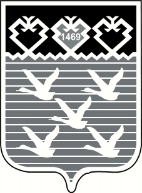 Чувашская РеспубликаАдминистрациягорода ЧебоксарыПОСТАНОВЛЕНИЕ№Фамилия, Имя, ОтчествоДата рожденияГруппа должностей кадрового резерваДолжность кадрового резерва (при соответствующем решении конкурсной комиссии по замещению вакантной должности муниципальной службы)Должность, место работы в настоящее время1Павлова   Марина   Леонидовна 19.05.1987ведущая -начальник отдела предпринимательства и защиты прав потребителей администрации г. Чебоксары2Левицкая Ирина Владимировна09.01.1986старшая главный специалист – эксперт отдела транспортного обеспечения и связи управления ЖКХ, энергетики, транспорта и связи администрации города Чебоксарыначальник коммерческого отдела АО «Чувашская автотранспортная компания», г. Новочебоксарск3Ведерникова Елена Вячеславовна 14.03.1987старшая -временно неработающая 4Тагирова Данифа Гарафиевна12.10.1987ведущая-внештатный журналист  АУ «Городская газета «Чебоксарские новости»5Наумова Татьяна Иосифовна22.09.1974ведущая-делопроизводитель АО «Водоканал»6Корнякова  Ксения Николаевна31.08.1998старшая главный специалист – эксперт временно неработающая7Иванова Ольга Леонидовна07.04.1989старшая главный специалист – экспертспециалист по СМИ ООО «Аудит-Гарант», г. Чебоксары8Анисимов Андрей Николаевич12.04.1990старшая -ведущий специалист по охране труда ПАО "Т Плюс"9Леонтьева Наталия Ильинична27.05.1971старшая главный специалист – экспертведущий специалист-эксперт отдела контроля и исполнения администрации Ленинского района г. Чебоксары.10Машкова Ольга Петровна15.07.1987старшая главный специалист – экспертведущий специалист-эксперт отдела контроля и исполнения администрации Ленинского района г. Чебоксары.11Мурженяну Олег Георгиевич23.07.1969ведущая-главный специалист-эксперт отдела экономики, прогнозирования и социально-экономического развития администрации города Чебоксары12Павлова Анна Николаевна 05.02.1983ведущая -заведующий сектором по регулированию жилищных отношений управления ЖКХ, энергетики, транспорта и связи администрации города Чебоксары13Мясникова Ирина Сергеевна26.02.1989ведущая и старшая -главный специалист-эксперт сектора нормотворческой и судебно-аналитической работы правового управления администрации города Чебоксары14Запольская Екатерина Александровна11.08.1981старшая главный специалист – экспертведущий специалист-эксперт отдела регулирования тарифов управления по регулированию тарифов, экономики предприятий и инвестиций администрации города Чебоксары